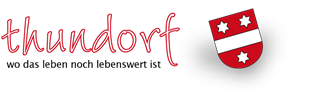 Gesuch um Erteilung einer Bewilligung zur Durchführung eines Anlasses / VeranstaltungBitte reichen Sie das Gesuch 30 Tage vor der Veranstaltung bei der Politischen Gemeinde Thundorf, Hauptstrasse 10, 8512 Thundorf, ein.Für Veranstaltungen der Vereine von Thundorf auf dem Schulareal Thundorf, sind keine Gesuche einzureichen.Grossveranstaltungen sind melde- und bewilligungspflichtig beim Kanton (ab 1000 Personen). Es sind die aktuellen Covid-19 Bestimmungen des Kantons gültig.https://www.tg.ch/news/fachdossier-coronavirus.html/10552Gesuchsteller/In:Veranstalter: …………………………………………………………………………………………...Verantwortliche Person:Name: ………………………………………..  	Vorname: …………………………………..Strasse/Nr. ……………………………………………………………………………………………..PLZ:  ……………………		Ort: ……………………………………………………………Tel. Privat: ………………………………….	Mobile: ………………………………………………E-Mail: …………………………………………………………………………………………………..Veranstaltung:Art und Zweck der Veranstaltung:…………………………………………………………………………………………………………………………………………………………………………………………………………………………Dauer der Veranstaltung:Datum	Von	Ende Musik	Ende Veranstaltungxxxxx	10.00 Uhr	24.00 Uhr	02.00 Uhr……………………………	………………………………………….……..………………………………………………	………………………………………….……..…………………Schliessstunde: Freitag bis 24.00 Uhr Musik (Ende um 02.00 Uhr) Samstag bis 02.00 Uhr Musik (Ende 04.00 Uhr). Siehe das entsprechende Gesetz unter www.rechtsbuch.tg.ch / 544.51 Gesetz über das Gastgewerbe und den Handel mit alkoholhaltigen Getränken (Gastgewerbegesetz). Jugendschutz: Sie stellen sicher, dass kein Alkohol, keine gebrannten Wasser und keine Tabakwaren an unter 16-jährige verkauft, respektive ausgeschenkt wird. (Siehe das entsprechende Gastgewerbegesetz).Genaue Ortsbezeichnung (z.Bsp. Wirtschaftslokal, usw.)Zutreffendes ankreuzen	In einem Gebäude:	In Festhütte/Zelt:	Im Freien:	Im Wald:	Öffentlicher Grund:	Privatgrund+:+Privatgrund (Die Bewilligung des Eigentümers/Pächters muss schriftlich vorliegen).Festwirtschaft (bitte zutreffendes ankreuzen): mit Alkoholausschank	 ohne Alkoholausschank mit Abgabe von Speisen	 ohne Abgabe von SpeisenInfrastruktur Räume (bezeichnen): ………………………………………………………………………...............Plätze / Strassen / Parkplatzsituation (bezeichnen): .................................................................Elektrische Installationen: ……………………………………………………………………………..Sanitäre Anlagen (Toitoi): ………………….………………………………………………………….Abfall-Konzept: …………………………………………………………………………………………Ordnungsdienst: ………………………………………………………………………………………..Signalisation (Warnung): ………………………………………………………………………………Lärmschutz:Planen Sie Musik- oder Lausprecherbetrieb? Welche Lärmschutzmassnahmen beabsichtigen Sie? Es ist ein Pegel von max. 93 dB(A) empfohlen. ....................................................................................................................................................……………………………………………………………………………………………………………Bitte beachten Sie dabei das entsprechende Gesetz unter www.rechtsbuch.tg.ch / 822.9 Gesetz über die öffentlichen Ruhetage (Ruhetagsgesetz).Dem Gesuch ist ein Situationsplan mit den Installationen (Zelt, Bühne, WC, Müll-Entsorgung, Zu- und Wegfahrt, Parkplätze etc.) beizulegen. Die Gebühren betragen Fr. 50.00 bis Fr. 300.00 je nach Aufwand der Bewilligung. Bewilligung: Die Bewilligung wird von der Politischen Gemeinde Thundorf erteilt:Veranstaltung: ………………………………………………………………………………………Datum	Von	Ende Musik	Ende Veranstaltung……………………………	…………………………………………………………………..……………………………	………………………………………….……..………………………………………………	………………………………………….……..…………………Hinweis:Die oben aufgeführten Rahmenbedingungen, insbesondere die zeitliche Begrenzung der Veranstaltung gemäss Seite 1, gelten als Auflage zur erteilten Bewilligung. Sie stellen eine amtliche Anordnung dar, und wer dagegen verstösst, wird verzeigt und kann nach Art. 292 StGB mit Busse bestraft werden wegen Ungehorsams gegen eine amtliche Verfügung.Datum:	……………………………………Politische Gemeinde ThundorfDaniel Kirchmeier	Cornelia FähGemeindepräsident	GemeindeschreiberinGebühren: Fr.   ………………………..Kopie an: Polizeiposten Aadorf